LENGTH 1 – STAGE 2OUTCOMESA student:MA2-1WM - uses appropriate terminology to describe, and symbols to represent, mathematical ideasMA2-2WM - selects and uses appropriate mental or written strategies, or technology, to solve problemsMA2-3WM - checks the accuracy of a statement and explains the reasoning usedMA2-9MG - measures, records, compares and estimates lengths, distances and perimeters in metres, centimetres and millimetres, and measures, compares and records temperaturesLENGTH 2 – STAGE 2OUTCOMESA student:MA2-1WM - uses appropriate terminology to describe, and symbols to represent, mathematical ideasMA2-2WM - selects and uses appropriate mental or written strategies, or technology, to solve problemsMA2-3WM - checks the accuracy of a statement and explains the reasoning usedMA2-9MG - measures, records, compares and estimates lengths, distances and perimeters in metres, centimetres and millimetres, and measures, compares and records temperaturesCONTENTplanMeasure, order and compare objects using familiar metric units of length (ACMMG061)measure lengths and distances using metres and centimetres1record lengths and distances using metres and centimetres, eg 1 m 25 cm 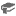 1compare and order lengths and distances using metres and centimetres1estimate lengths and distances using metres and centimetres and check by measuring2explain strategies used to estimate lengths and distances, such as by referring to a known length, eg 'My handspan is 10 cm and my desk is 8 hand spans long, so my desk is about 80 cm long' (Communicating, Problem Solving) 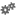 2recognise the need for a formal unit smaller than the centimetre to measure length3recognise that there are 10 millimetres in one centimetre, ie 10 millimetres = 1 centimetre3use the millimetre as a unit to measure lengths to the nearest millimetre, using a ruler3describe how a length or distance was measured (Communicating)4record lengths using the abbreviation for millimetres (mm), eg 5 cm 3 mm or 53 mm 4estimate lengths to the nearest millimetre and check by measuring4CONTENTplanUse scaled instruments to measure and compare lengths (ACMMG084)use a tape measure, ruler and trundle wheel to measure lengths and distances5select and use an appropriate device to measure lengths and distances (Problem Solving)5explain why two students may obtain different measures for the same length (Communicating, Reasoning) 5select and use an appropriate unit to estimate, measure and compare lengths and distances5recognise the features of a three-dimensional object associated with length that can be measured, eg length, height, width, perimeter 6use the term 'perimeter' to describe the total distance around a two-dimensional shape 6estimate and measure the perimeters of two-dimensional shapes6describe when a perimeter measurement might be used in everyday situations, eg determining the length of fencing required to enclose a playground (Communicating) 6convert between metres and centimetres, and between centimetres and millimetres7describe one centimetre as one-hundredth of a metre and one millimetre as one-tenth of a centimetre (Communicating) 7explain the relationship between the size of a unit and the number of units needed, eg more centimetres than metres will be needed to measure the same length (Communicating, Reasoning) 7record lengths and distances using decimal notation to two decimal places, eg 1.25 m7Use scaled instruments to measure and compare temperatures (ACMMG084)identify temperature as a measure of how hot or cold something is 8use everyday language to describe temperature, eg 'cold', 'warm', 'hot'8recognise the need for formal units to measure temperature8use a thermometer to measure and compare temperatures to the nearest degree Celsius8record temperatures to the nearest degree Celsius using the symbol for degrees (°) 8use a thermometer to take and record daily temperature readings (Communicating) 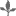 8